This information is applicable to you if you are:A Stage 1 Practice Educator     You have been advised that you need to work toward Stage 2 Practice Educator Status.To work towards your Practice Educator Stage 2 status, you are required to submit evidence of your ability to meet the Practice Educators Professional Standards (PEPS). The documents you submit should all be anonymised, with the exception of your own name and details, and the details of the observer. The table below lists the evidence required for submission. It will differ slightly according to the type of learner you are supporting i.e., Social Work Student, Apprentice or ASYE candidate. You can use the table as a prompt sheet to ensure you have completed/submitted the required evidence. Portfolio evidence  Please contact the practice education team by emailing PracticeEducation@cumberland.gov.uk  to discuss your specific circumstances as we a keen to support practice educators with their qualification who may not have the evidence that is listed.  This may be in circumstances where a placement has ended early or where evidence is available from supporting a variety of learners in different activities. Please note the Practice Educator Professional standards does require the practice educator to have supported at least one learner ‘Beginning to end’. Observation requirementsOver stage 1 and 2 a minimum of three direct observations are required.  Two of these must be conducted face to face or via teams 
One can be a digital recording (please see digital recording guidance) Observations must be undertaken by a PE stage 2 or a PE stage 1 with the oversight of a PE 2.Two of these observations must be of supervising at least two different learners.  One in PEPS 1 and one in PEPS 2 to account for the two different learners required.
One can be of another activity e.g. peer supervision, leading group supervision, leading teaching and development opportunity for learners.  If the third observation is to be of another activity this can be undertaken by a peer e.g. a practitioner who is confident in their PE role to observe and might be working towards Stage 2.The Practice Education Team will help identify a suitable observer. You can contact them individually, or by e-mailing PracticeEducation@cumberland.gov.uk.Digital Recording:
If you are considering submitting a digital recording towards your direct observation, please discuss this with a member of the team first. There are digital recording guidelines and a consent form to be looked at and filled in prior, please ensure this is thoroughly read through before recording any sessions or supervision.Panel Dates:Portfolios should be submitted to PracticeEducation@cumberland.gov.uk at the latest 2 weeks prior to the Practice Education panel dates. You will be advised of the next panel dates accordingly. These take place every three months. Contact Details:If you should have any queries or require clarification as to your personal circumstances, please do not hesitate to contact: PracticeEducation@cumberland.gov.uk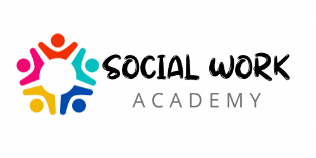 PE 2 Portfolio RequirementsFor Practice Educators working with Social Work Students or ApprenticesFor Practice Educators working with ASYE CandidatesPlease note if you have supported a learner ‘beginning to end’ in stage 2 and you are now support a NQSW, you can seek to submit your portfolio at the 6 months mark if you have the required evidence below. Portfolio front sheetPortfolio front sheetContents sheetContents sheetProfessional Development PlanTo be completed within the first 4 weeks of the learner’s placement. The Plan must include the areas for development identified by the PE Assessment Panel in their feedback to the PE on their submission for PE Stage 1 status.Professional Development PlanTo be completed within the first 4 weeks of the ASYE Programme. The Professional Development Plan must include the areas for development identified by the PE Assessment Panel in their feedback to the PE on their submission for PE Stage 1 status.Practice Learning Agreement Part 1: Record of Support and Progressive Assessment (RoSPA) or Learner Agreement Midpoint review report(s)RoSPA or  ReviewFinal review report
 RoSPA or Review Direct observation (s)3 direct observations are required across stage 1 and stage 2, there is flexibility when these occur. Please see further guidance re observations below.Direct observation (s)3 direct observations are required across stage 1 and stage 2, there is flexibility when these occur. Please see further guidance re observations below.Learners feedback formLearners feedback form Critical Reflection Critical ReflectionLearning Log from PE stage 1Learning Log from PE stage 1 Learning Log for Stage 2 Learning Log for Stage 2PE Stage 1 Certificate PE Stage 1 Certificate 